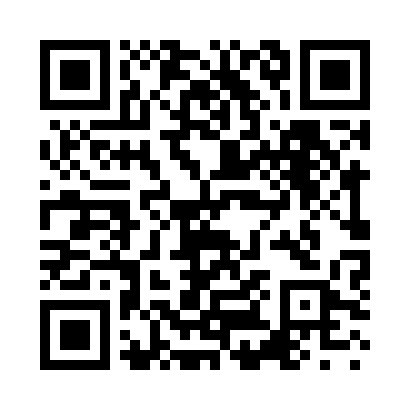 Prayer times for Steinfeld, AustriaWed 1 May 2024 - Fri 31 May 2024High Latitude Method: Angle Based RulePrayer Calculation Method: Muslim World LeagueAsar Calculation Method: ShafiPrayer times provided by https://www.salahtimes.comDateDayFajrSunriseDhuhrAsrMaghribIsha1Wed3:475:521:045:028:1710:132Thu3:455:501:045:038:1910:153Fri3:435:481:045:038:2010:174Sat3:405:471:045:048:2110:205Sun3:385:451:045:048:2310:226Mon3:355:441:045:058:2410:247Tue3:335:431:045:058:2510:268Wed3:305:411:035:068:2710:289Thu3:285:401:035:068:2810:3010Fri3:265:381:035:068:2910:3311Sat3:235:371:035:078:3010:3512Sun3:215:361:035:078:3210:3713Mon3:185:341:035:088:3310:3914Tue3:165:331:035:088:3410:4115Wed3:145:321:035:098:3510:4416Thu3:115:311:035:098:3710:4617Fri3:095:301:035:108:3810:4818Sat3:075:291:035:108:3910:5019Sun3:055:271:045:108:4010:5220Mon3:025:261:045:118:4110:5421Tue3:005:251:045:118:4210:5722Wed2:585:241:045:128:4410:5923Thu2:565:231:045:128:4511:0124Fri2:545:231:045:138:4611:0325Sat2:525:221:045:138:4711:0526Sun2:495:211:045:138:4811:0727Mon2:475:201:045:148:4911:0928Tue2:465:191:045:148:5011:1129Wed2:465:191:045:158:5111:1330Thu2:465:181:055:158:5211:1531Fri2:465:171:055:158:5311:16